Ergänze die Sätze mit dem richtigen Artikel (Dativ) und dem passenden Verbeindrehen		glätten		einschlagen		festziehen		ausheben			bohren		anstreichen		herausziehen			absägen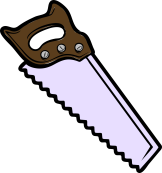 Mit der Säge kann ich Holz absägen.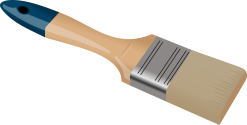 Mit ___ Pinsel kann ich eine Wand ___________.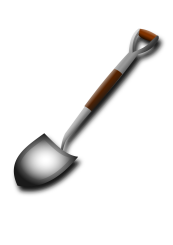 Mit ___ Schaufel kann ich einen Graben ________.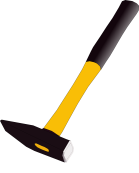 Mit ___ Hammer kann ich einen Nagel ___________.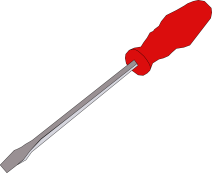 Mit ___ Schraubendreher kann ich eine Schraube _________.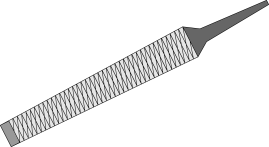 Mit ___ Feile kann ich eine Oberfläche _______.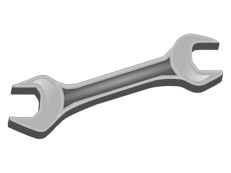 Mit ___ Schraubenschlüssel kann ich eine Schraube __________.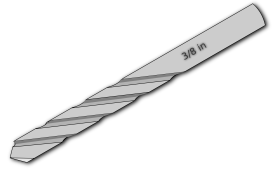 Mit ___ Bohrer kann ich ein Loch ________.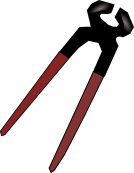 Mit ___ Zange kann ich einen Nagel ____________.